В ______________________________ (наименование суда) Истец: __________________________ (ФИО полностью, адрес) Ответчик: _______________________ (ФИО полностью, адрес) Цена иска: _______________________ (вся сумма из требований)ИСКОВОЕ ЗАЯВЛЕНИЕо возмещении ущерба от залива квартирыЯ являюсь собственником (нанимателем) жилого помещения, расположенного на ____ этаже, по адресу: _________ (адрес жилого помещения), на основании _________ (указать документ, подтверждающий право на жилое помещение).«___»_________ ____ г. произошел залив моей квартиры из квартиры № ____, которая  расположена сверху, над принадлежащей мне квартирой, на ____ этаже дома. Стекавшей  водой залиты следующие помещения _________ (перечислить залитые помещения квартиры).Причиной залива принадлежащей мне квартиры явилось то, что _________ (указать причину залива водой), что подтверждается _________ (указать основания установления причины затопления).Вина ответчика заключается в том, что он _________ (привести конкретные действия (бездействия) ответчика, которые привели к возникновению неисправностей в системе водоснабжения или канализации и послужили причиной залива квартиры истца).В результате залива были повреждены _________ (привести перечень повреждений, в том числе стены, потолок, полы, мебель, бытовую технику, другое имущество, которое было повреждено).Восстановление поврежденного имущества было произведено истцом за счет собственных средств, при этом были выполнены работы по ремонту: _________ (перечислить работы по ремонту квартиры, которые были выполнены истцом самостоятельно или с привлечением третьих лиц) на общую сумму: _______ руб., приобретены материалы _________ (привести перечень приобретенных материалов для ремонта) на сумму _______ руб.Стоимость поврежденного имущества, которое невозможно отремонтировать _________ (привести перечень имущества), составляет _______ руб.Кроме того, в результате действий ответчика мне причинены следующие убытки _________ (указать перечень расходов, которые истец произвел для восстановления нарушенного права) на общую сумму _______ руб.В соответствии со статьей 1064 Гражданского кодекса РФ вред, причиненный имуществу гражданина, подлежит возмещению в полном объеме лицом, причинившим вред.В соответствии со статьей 15 Гражданского кодекса РФ лицо, право которого нарушено, может требовать полного возмещения причиненных ему убытков.На основании изложенного, руководствуясь статьями 131-132 Гражданского процессуального кодекса РФ, Прошу:Взыскать с _________ (ФИО ответчика), в счет причиненного заливом квартиры по адресу: _________ (адрес жилого помещения) материального ущерба, убытки в размере  _______ руб.Перечень прилагаемых к заявлению документов (копии по числу лиц, участвующих в деле):Копия искового заявленияДокумент, подтверждающий уплату государственной пошлиныДокументы, подтверждающие право на квартиру (договор найма или свидетельство о регистрации права собственности и др.)Документы, подтверждающие факт причинения ущерба, причинную связь между действиями ответчика и заливом квартиры (акты обследования, справки аварийной службы)Документы, подтверждающие размер причиненного ущерба (договоры, счета, квитанции, чеки)Расчет причиненных убытковДата подачи заявления «___»_________ ____ г.                  Подпись истца  _______ВНИМАНИЕ! Бесплатно скачивая документы с сайта Суд.Гуру, Вы дополнительно получаете возможность на  бесплатную юридическую консультацию!  Всего 3 минуты вашего времени:Достаточно набрать в браузере http://sud.guru/, задать свой вопрос в окошке на страницах сайта и наш специалист сам перезвонит вам и предложит законное решение проблемы!Странно... А почему бесплатно? Все просто:Чем качественней и чаще мы отвечаем на вопросы, тем больше у нас рекламодателей. Грубо говоря, наши рекламодатели платят нам за то, что мы помогаем вам! Пробуйте и рассказывайте другим!
*** P.S. Перед печатью документа данный текст можно удалить..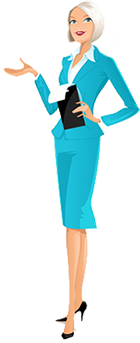 